DATE:		June 28, 2017TO:		All Proposers RFP #117062: Coordination of Community Service Program for Adult Criminal Defendants FROM:	Carolyn Clow, Purchasing Agent	SUBJECT:	ADDENDUM #1The deadline for responses is changed to Tuesday, July 11, 2017.The following responses are provided to questions received:Please acknowledge receipt of this addendum by noting “Addendum #1 Received” on the bottom of the Signature Affidavit when you submit your bid. If you have any questions regarding this addendum, please contact me at 608-266-4966.Sincerely,Carolyn A. Clow, CPPBPurchasing Agent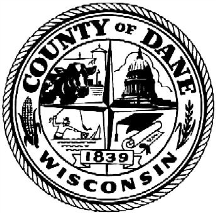 COUNTY OF DANEDEPARTMENT OF ADMINISTRATIONPURCHASING DIVISIONRoom 425 City-County Building210 Martin Luther King Jr. Blvd.Madison, WI 53703-3345608/266-4131FAX 608/266-4425      TDD 608/266-4941CARLOS PABELLONDirector of AdministrationCHARLES HICKLINControllerQuestion #1Can you anticipate the number of clients to be served annually?Answer #1This data is currently unavailable. The Steering Committee studied the program operated in Eau Claire County. That program, with similar eligibility criteria, serves approximately 250 per year. Question #2Will funding increases be available during subsequent contract years? May we submit a multi-year budget/rate sheet with increases reflected?Answer #2The annual amount is $75,000. The contractor will receive a proportional amount dependent on when a 2017 contract is signed. Any change in funding is subject to Dane County’s annual budget deliberations. Please refer to section 6.0 of the instructions for submitting cost proposals.Question #3What is the source of the program funding?Answer #3All funding is Dane County General Purpose Revenue.Question #4Will space for staff be provided at the courthouse or will the provider need to identify an office location?Answer #4Dane County has not currently designated any office space for this program. The provider is responsible for providing an office location. Question #5Will there be a guaranteed number of clients annually for which the County will pay the provider?Answer #5The annual number of clients will be based on the sentences imposed by the Dane County Circuit Court. The provider that develops a responsive and positive relationship with the circuit court should be able to maintain a steady number of clients.Question #6How is the County currently managing community service hours?Answer #6The only community service program operated by Dane County at the present time is operated by the Sheriff’s Department. Certain jail inmates who have been sentenced to custody may perform community service in exchange for a reduction in the number of days that must be served.Question #7Could you please project the estimated number of offenders and the number of units that will be needed in Sept.-Dec. 2017 and Jan.-Dec. 2018?Answer #7This data is currently unavailable. The number of individuals will depend on the criminal sentences that are fewer than 30 days and are eligible to perform community service. Question #8Please also project the demographics of the offenders, including race/ethnicity, gender, and age.Answer #8This data is currently unavailable. Question #9Would you please provide several examples of offenses where the judge would offer the option of community service, and the number of hours of community service that are likely to be assigned for each offense?Answer #9The number of hours of community service will be commensurate with the number of days in jail to which a person is sentenced. Eight hours of community service will be equal to one day in jail. Persons sentenced to no more than 30 days in jail are eligible for the program. Question #10Will the contract be set up as a monthly payment of 1/12 of the contract, or will it be set up payable by unit of service?  If the contract is unit of service, can the County assure that the units will be available?Answer #10The contract will likely be established to pay the provider on a monthly 1/12th basis.Question #11We are wondering what the total annual amount of County funds available for this Community Service project will be?Answer #11The annual amount is $75,000. The contractor will receive a proportional amount dependent on when the contract is signed.